Участие молодежи в общественной жизни и позитивном развитии Вольского муниципального района: опыт и перспективы18.12.2017 г.10.00Большой зал администрацииДобрый день, уважаемый Виталий Геннадьевич,уважаемые члены совещания!Молодежная политика, развитие потенциала молодежи и применение его для поступательного и позитивного развития Вольского муниципального района является одним из приоритетных направлений деятельности органов местного самоуправления района.Значимость грамотной и эффективно-реализуемой молодежной политики для Вольского муниципального района определяется тем, что молодое поколение составляет значительную часть его жителей. Согласно статистическим данным на 1 января 2017г., на территории Вольского муниципального района проживает 21 190 человек в возрасте от 14 до 30 лет включительно, из них в г. Вольск 19 818, в районе – 1 372 чел.На протяжении 12 лет в Вольском муниципальном районе система молодёжной политики осуществляется программно-целевыми методами. Программы работы с молодёжью («Молодежь Вольского муниципального района» на 2006-2008 годы, 2009-2011, 2012-2914, 2015-2017 гг.).Показателем развития инициативы молодежи в решении вопросов различной направленности является наличие и деятельность молодежных структур – Молодежного общественного совета при главе Вольского муниципального района, а также студенческих советов, действующих в каждом профессиональном учебном заведении района. Кроме того, при Общественной палате действует молодежная группа. Всего на территории Вольского МР действуют 35 детских общественных организаций на базе образовательных учреждений города и района, 8 студенческих советов.Важным показателем активности молодежи является непрерывное развитие института добровольчества. В Вольском районе на протяжении последних лет наметилась положительная тенденция в увеличении числа волонтеров. В настоящее время общее количество зарегистрированных и незарегистрированных действующих волонтёров растёт и составляет до 1000 человек в учебных заведениях города и района.Вольские студенты и школьники принимали участие в организации и проведении муниципальных акций, мероприятий и конкурсов различной направленности:– патриотические («Бессмертный полк», «Свеча памяти», «Ветеран живет рядом», «Никто не забыт! Ничто не забыто!», участие в городских празднованиях Дня Победы, Дня государственного флага, Дня призывника, поездки на ежегодные слеты поисковых отрядов ПФО, торжественные проводы призывников со сборного пункта г. Вольска, обустройство музеев и комнат боевой славы и т.д.)– противодействие терроризму и экстремизму (городская молодёжная акция «Терроризму-НЕТ», муниципальный конкурс сочинений «Патриотизм – национальный приоритет», акция «Мы все такие разные, но мы едины!», флешмоб «Терроризм не пройдёт!» и т.д.)– экология и краеведение (участие в работе общественного движения «Чистая Волга», муниципальный конкурс «Край родной, навек любимый», акция «Чистый город», практические мероприятия, направленные на улучшение экологической обстановки города и района, и т.д.);– продвижение здорового образа жизни в молодежной среде (молодежная акция «Экология и спорт – выбор вольской молодежи», сдача норм ГТО, конкурс «Здоровая молодёжь – здоровая Россия!», акции «Наркотики? - Это не для меня!», «Меняем никотин на витамин», волонтёрская акция «Не я!» (предотвращение продажи некачественных продуктов в супермаркетах города) и т.д.)– поддержка и развитие творческих способностей молодежи Вольска (наиболее масштабное мероприятие - муниципальный конкурс-фестиваль «Студенческая весна», в котором принимают участие более 600 учащихся ССУЗов, ПЛ и курсантов Вольского военного института материального обеспечения. Традиционно по итогам областного конкурса концертная программа Вольского муниципального района занимает призовые места);– правовое просвещение и включение активных школьников и студентов в общественные молодежные объединения (циклы встреч «Твой выбор», «Активная молодежь = Процветание Вольска», встречи с молодыми избирателями, проведение экзит-поллов и т.д.)– межкультурное взаимодействие (участие в работе интерактивных этноплощадок в рамках празднования Дня России и Дня города (совместно с центральной библиотекой Вольска), молодежных межнациональных форумов Вольского муниципального района (2015 г. – «Одна Победа на всех», 2016 г. – «Патриотизм – национальный приоритет»)).Всего в рамках реализации Программы «Молодежь Вольского муниципального района на 2015-2017 годы» было проведено около 400 мероприятий с общим охватом более 40 000 человек.В настоящее время нами разработана муниципальная программа «Развитие социальной активности молодежи и поддержка молодежных инициатив на территории Вольского муниципального района Саратовской области на 2018 - 2020 годы», которая фактически будет определять развитие молодежной политики на территории района в течение 3 лет.Именно поэтому мы постарались выделить в ней значимые, актуальные направления, которые позволят нам эффективно работать вместе с молодежью.Часть «Формирование патриотического сознания молодежи» предполагает1. Совершенствование и поддержка актуальных форматов военно-патриотической работы молодежных и детских объединений2. Комплексное формирование позитивного образа Вооруженных Сил Российской Федерации в молодежной среде Часть «Социализация и реализация общественно-значимой активности и гражданской компетентности молодого поколения» включает1. Вовлечение молодежи в социальную практику, повышение уровня гражданских, профессиональных, социальных компетенций 2. Развитие инновационного потенциала и лидерских качеств молодежи района 3. Продвижение здорового образа жизни, а также формирование и реализация действенной системы профилактики социально-негативных явлений в молодежной среде 4. Повышение уровня межкультурных и межнациональных молодежных коммуникаций5. Поддержка творчески способной и одаренной молодежи6. Совершенствование эколого-исторического краеведенияЧасть «Совершенствование организационного, информационного и кадрового обеспечения работы с молодежью» предполагает следующие механизмы реализации:1. Организация и проведение учебы для молодежи и специалистов, работающих в сфере молодежной политики, направленной на повышение уровня знаний по нормативно-правовой базе и практической деятельности в сфере молодёжной политики 2. Разработка и распространение методических и информационных материалов для молодежи района, тиражирование опыта работы.3. Активное транслирование опыта работы с молодежью в Вольском муниципальном районе через средства массовой коммуникации.Особое внимание в Программе уделено таким значимым, однако, не вполне реализованным ранее направлениям, как - расширение проектной и конкурсной деятельности молодежи, реализация которой необходима для развития района и удовлетворения потребностей данной возрастной категории в самореализации, получении опыта командной работы, повышении уровня гражданских, профессиональных, социальных компетенций и т.д.;- привлечение работающей молодежи к участию в молодежных объединениях, реализации значимых для Вольска инициатив и мероприятий органов местного самоуправления, учреждений района и непосредственно молодежи;- повышение уровня межкультурных молодежных коммуникаций через проведение мероприятий различного формата – как массово-развлекательных и спортивных, так исследовательско-познавательных (при взаимодействии молодежи с представителями национально-культурных объединений района);- активное транслирование информации о ходе мероприятий Программы через социальные сети, поскольку в настоящее время это наиболее актуальный и оперативный способ распространения контента среди молодежной аудитории, который также способствует привлечению к мероприятиям большего числа заинтересованных лиц и получения информации о молодежной политике Вольского муниципального района удаленными пользователями. (аккаунт в социальной сети ВКонтакте (группа «Молодежный Вольск», число подписчиков постоянно растет (в настоящее время 154 участника, группа «Город Вольск», суммарное число подписчиков более 6000 тысяч). Кроме того, мы наблюдаем ситуацию по наличию страниц образовательных учреждений в соцсетях, и делимся их новостями, что также привлекает к нам внимание (наиболее активны – лицей, СОШ № 3, медколледж).Для того, чтобы работа велась более системно, мы скорректировали деятельность молодежного общественного совета: несколько перестроили его структуру, периодичность собраний (будет раз в квартал, с отчетом кураторов по направлениям и приглашением специалистов), и, конечно же, добавили новые направления, которые сочетаются с принятой муниципальной программой. Сейчас идет процесс формирования состава совета.Значимым моментом работы управления молодежной политики в настоящее время, на котором я хочу акцентировать ваше внимание, является выстраивание прямого диалога с молодежью. Мы не просто предлагаем им разработанную и принятую нами концепцию работы, а узнаем их мнение, идеи, стремления, то, что готовы сделать сами ребята, для того, чтобы все задуманное воплотилось в жизнь, и включаем эти идеи и проекты в план работы.Для того, чтобы получить объективные данные мнения молодежи о нашем городе, выявить их потребности и проблемы, определить векторы работы с молодежью мы разработали и запустили онлайн-анкетирование «Перспективы развития города Вольска для комфортного проживания молодежи».На сегодняшний день в нем приняли участие 300 вольчан от 14 до 33 лет.Отметим, что результатам анкетирования можно доверять: поскольку они могли пройти этот тест в любое время анонимно, в том числе с зайдя с телефона, поэтому на ответы повлиять было практически невозможно. В анкете много открытых вопросов, предполагающих развернутые ответы, и практически каждый респондент воспользовался этой возможностью и высказал свое мнение или предложение.Полный анализ анкеты заслуживает отдельного рассмотрения, однако, отметим некоторые моменты.Основные проблемные вопросы, которые видит молодежь в нашем городе для себя – маленькая зарплата, сложности с трудоустройством, проблемы с жильем и отсутствие мест для пребывания молодежи и проведения организованного отдыха.Предлагает молодежь это решать более активным взаимодействием колледжей, школ и организаций и учреждений района (организовывать не только профориентационные, но и другие, исследовательские, практические мероприятия, в ходе которых представители организаций могут отбирать для себя перспективных ребят), запустить большой проект, предполагающий наличие инвестиций, а значит, создание новых рабочих мест и т.д.Что касается организации занятости в свободное время, подавляющее большинство ответивших (86,7%) говорит о необходимости создания в Вольске молодежной зоны или центра, для проведения досуга и мероприятий различного формата. Причем, в качестве наполняемости работы центра молодежь видит следующее: в первую очередь – развлекательные мероприятия, в форматах, актуальных и интересных для молодежи. На втором месте – встречи с интересными людьми (с руководством района, представителями разных профессий, тех людей, кто добился успеха в жизни, у кого можно почерпнуть знания). Третья позиция – это спортивные мероприятия, или же спортивно-развлекательные, для того, чтобы была возможность сплотить молодежь города в целом, а не только среди образовательных учреждений. На четвертой строчке – молодежные форумы и реализация совместных проектов.Результаты анкетирования подтверждаются и прямым общением с молодыми людьми. Буквально несколько дней назад состоялась рабочая встреча с студлидерами образовательных учреждений. За несколько часов диалога «на равных» и неформального общения именно молодежью было высказано множество интересных идей, которые возможны к применению на практике. В ближайшем будущем мы начнем работу над их реализацией.В завершение выступления отметим, что основой перспективы развития участие молодежи в общественной жизни города и района является системная работа не только «для молодежи», а «вместе с молодежью», только так мы можем слышать молодое поколение, и в полном объеме включать его в практическую деятельность для позитивного развития нашего города.Заместитель начальника управления молодежной политики, спорта 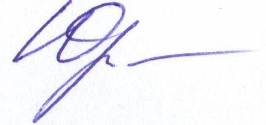 и туризма администрации ВМР                             Р.К.Юдина